附件七-2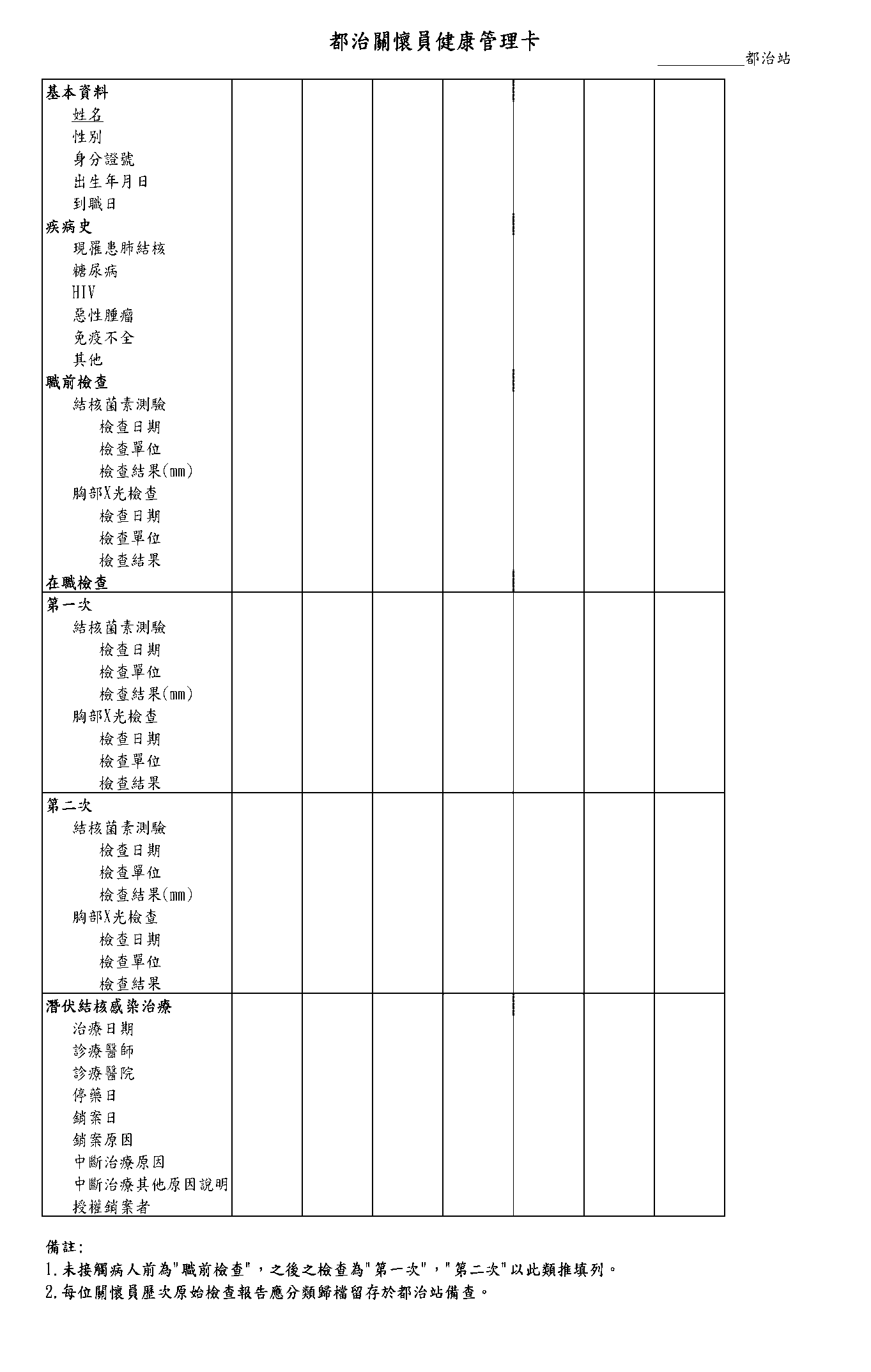 